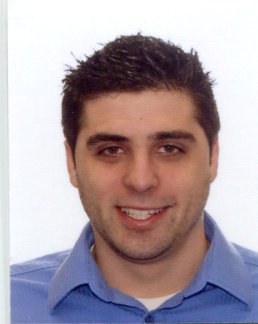 David CaterinaOBJECTIVE:	To obtain a position within your organization as a reliable, determined and dedicated individual. To be a hardworking and enthusiastic ESL teacher that helps the development and success of the students while having fun and enjoying the experience.EDUCATION:Brock University (Degree)                                                                                                    St. Catharines, ONBachelor of Business Communication Studies (BA)                                                         Graduation Date: June 20114 Year Study CompletionOur Lady Mount Carmel Secondary School (Diploma)                                                                                       Mississauga, ONCompleted grade 12 at Our Lady Mount Carmel Secondary School.		EXPERIENCE			Brock University International Students Association Mentorship Program Participated in the Brock Guide Mentorship program for incoming exchange students. Helping exchange students understand the culture within and outside the university. Assisted students by showing them around Brock University and surrounding areas.Setup various activities and games for the International Students Association.Consistent communication with other mentors and students.Brock University  Research Assistant Conducted various fitness tests with elementary students in the Niagara region. This included working with the public school systems and with young students to gather important fitness information for university research. Gathered and forwarded test result, while developing and relaying statics involved in the written reports used to create research papers for students. Consistent communication with colleagues and students was imperative for the success of the study.Neighborhood School                                                                                                                    Physical Education Camp Counselor                                                                                                   Developed the first Physical Education program to be introduced to children in the summer time at this organization.Created daily lesson plans with various fun activities and games to be enjoyed by the children.Helped setup and was given the opportunity to develop and run my own class.Supervised children during lunch hours and assisted in making sure the children were being safe.Brain Injury Community Re-entryTherapeutic Recreational Leader and Counselor    Setup and coordinated recreational and leisure activities to help participants be active and develop their physical and social skills with others.   Supervise participants and ensure their safety and well-being at all times. This included being responsible for large groups during all activities and events.Document information and create written reports on the participants. Written reports included documenting progress, incidents and creating lesson plans.   Consistent communication with staff members and participants.SKILLS / ACTIVITIES Proficient in all Data Processing programs. Very self-motivated, enthusiastic, interpersonal and outgoing Being involved with sports throughout my life has taught me to be a team player and how to succeed in a competitive environment.Demonstrated strong leadership skills through previous work experience and involvement with sports.Proven ability to quickly adapt to various new/different working environments. Completed 200 hours of Co-op placement at Shelter Bay Public School. This involved teaching classes and working with young students for a semester.Volunteered with the International Students AssociationFirst Aid training, CPR and WHMIS training Dear Sirs/MadamI have had the opportunity to be a part of Brock University’s ESL Mentorship program. This involved working closely with exchange students from around the world and teaching them how to integrate into the Canadian culture, while teaching students how to effectively communicate using the English language through various activities. I have been teaching and working with young children, students and individuals with learning disabilities for several years. I have over 200 hours of teaching experience in the public school systems. I completed a Co-op program at Shelter Bay Elementary School, which involved creating lesson plans and instructing my own classes (15-20 students). I had the opportunity to develop, create and implement the first physical education program at a children's summer program. I developed lesson plans and learned several different teaching methods that helped me be successful. I had total control over the summer program and was able to be creative with the kids I was teaching and I also got the opportunity to help them develop their reading and writing skills. At Brock University I joined a research a team that went into public schools to demonstrate healthy living and I completed various testing with students. During this process we were able to demonstrate types of physical activities to elementary and middle school students and educate them on healthy activity and living. *200 hour Co-op placement in the public school system. 
*First Aid and CPR training. 